Grade 2 Unit 2: Materials from the Land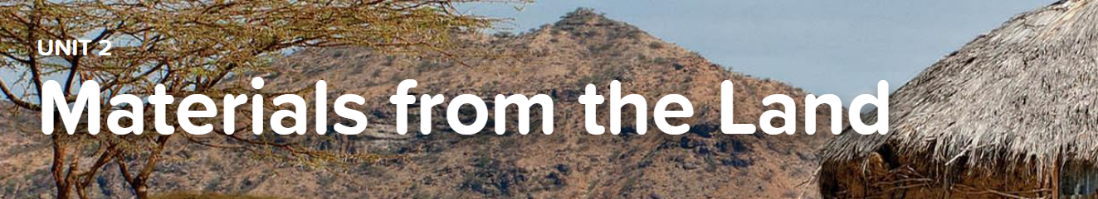 Concept 2.1 Material Properties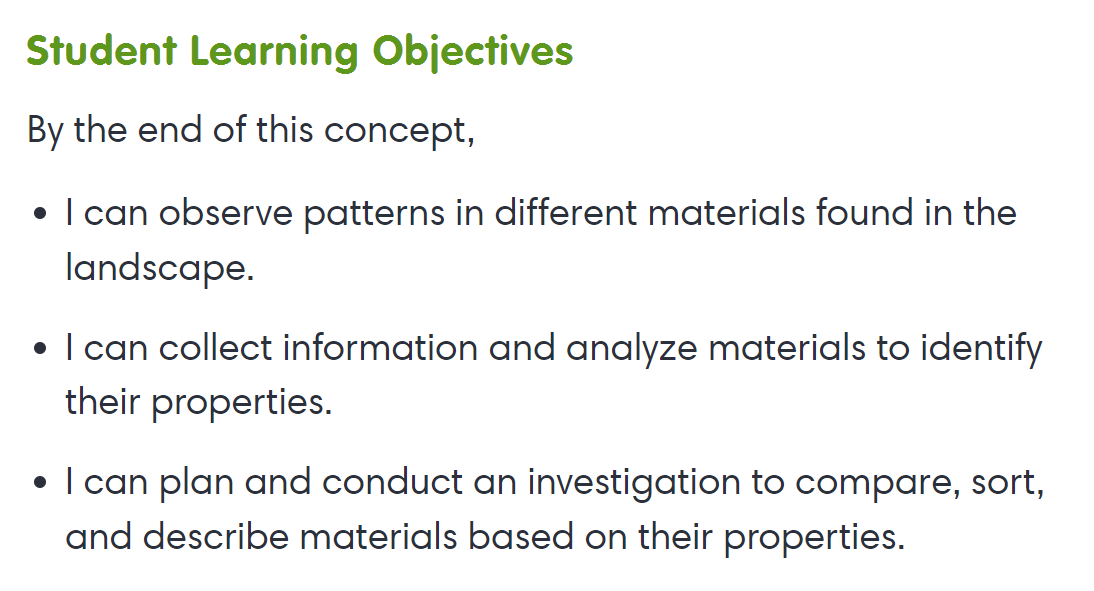 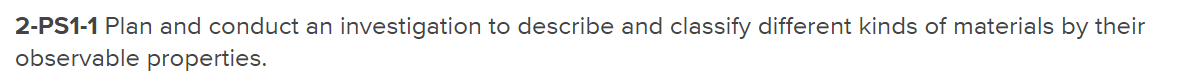 InteractiveMineral ResourcesMeasuring MatterConcept 2.2 Changing Materials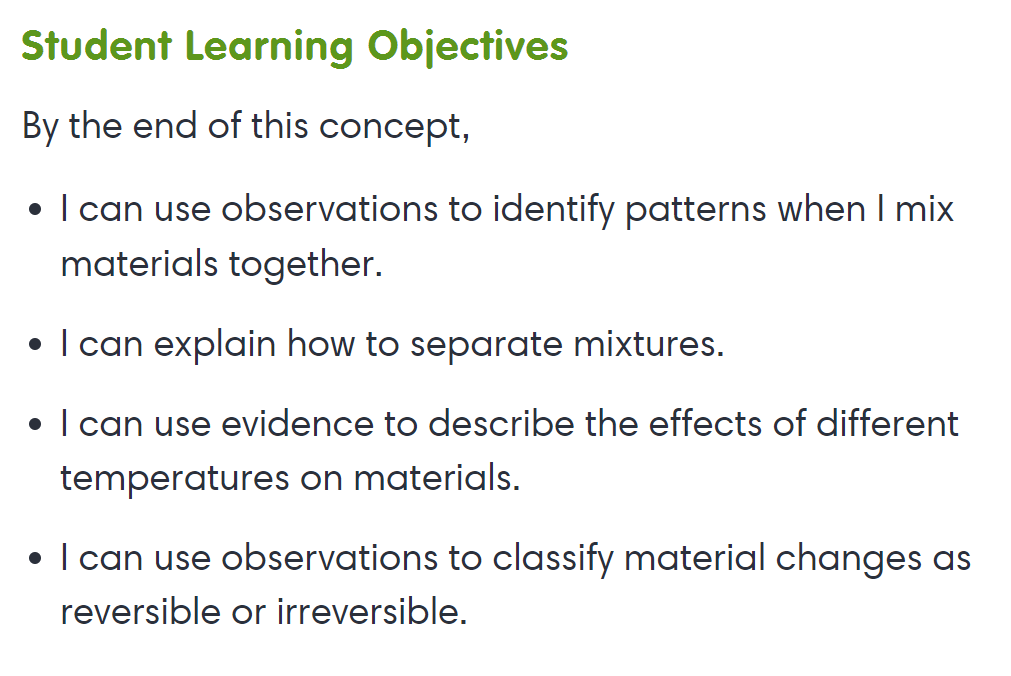 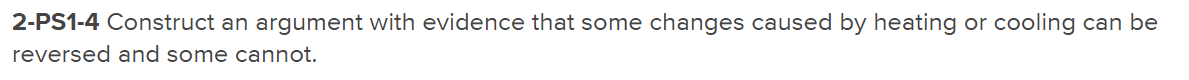 InteractiveThings That ChangeVirtual LabSolutionsMixturesConcept 2.3 Materials in Design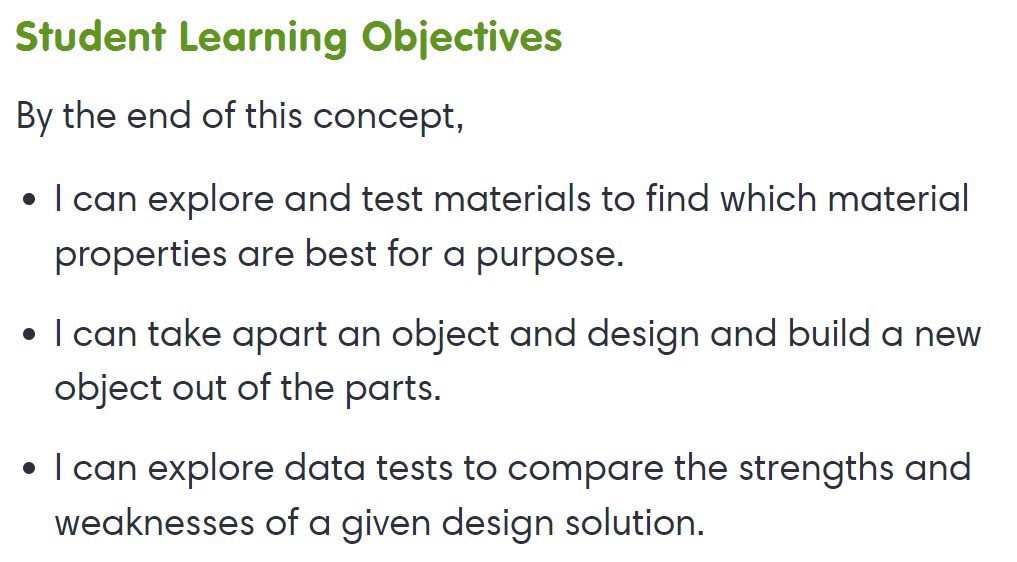 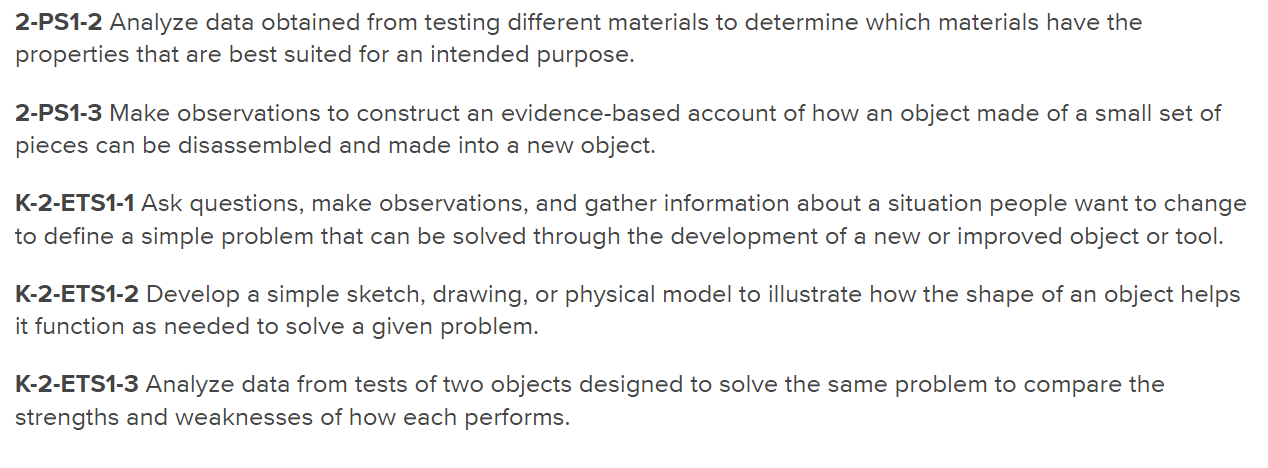 